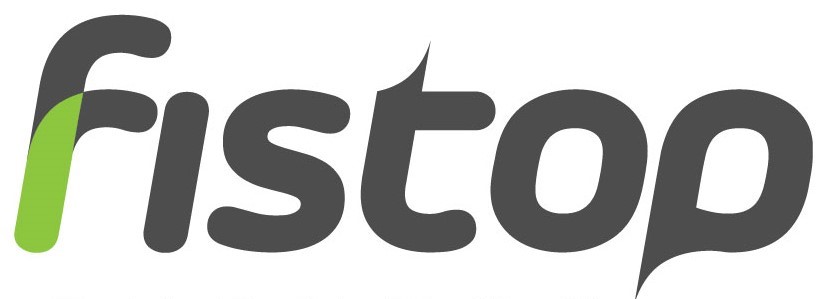 INFORMAÇÃO SOBRE A EMPRESAPARTICIPANTEFORMA DE PAGAMENTO- Transferência bancária para o Millennium BCP		(IBAN: PT50 0033 0000 45307194173 05, SWIFT: BCOMPTPL)- Transferência bancária para a Caixa Geral de Depósitos	(IBAN: PT50 0035 0651 00529947300 92, SWIFT: CGDIPTPL)- Transferência bancária para o Banco BPI			(IBAN: PT50 0010 0000 36249700001 77; SWIFT: BBPIPTPL)EmpresaNIFMoradaCód. PostalLocalPaísTel.FaxE-mail geralWebsiteProdutosNomeNomeNomeData Nasc.Data Nasc.Data Nasc.Tel.Tel.Tlm.E-mailCargoPassaporte N.º   Passaporte N.º   Passaporte N.º   Data EmissãoData EmissãoLocal EmissãoLocal EmissãoLocal EmissãoData Valid.Data Valid.Data Valid.Alimentação especial?  (X)Alimentação especial?  (X)Alimentação especial?  (X)Alimentação especial?  (X)VEGETARIANAVEGETARIANAVEGETARIANASeguro opcional  (S/N)Seguro opcional  (S/N)Seguro opcional  (S/N)Seguro opcional  (S/N)Línguas faladasLínguas faladasLínguas faladasProblemas de Locomoção? (S/N)Problemas de Locomoção? (S/N)Problemas de Locomoção? (S/N)Problemas de Locomoção? (S/N)INFORMAÇÕES PARA RESERVA DE ESTADIA INFORMAÇÕES PARA RESERVA DE ESTADIA INFORMAÇÕES PARA RESERVA DE ESTADIA INFORMAÇÕES PARA RESERVA DE ESTADIA INFORMAÇÕES PARA RESERVA DE ESTADIA INFORMAÇÕES PARA RESERVA DE ESTADIA INFORMAÇÕES PARA RESERVA DE ESTADIA SGLDBLA partilhar comVISITAS OPCIONAIS   19 de Janeiro 2017, Quinta-feira – ESCOLHA APENAS UMA OPÇÃOVISITAS OPCIONAIS   19 de Janeiro 2017, Quinta-feira – ESCOLHA APENAS UMA OPÇÃOVISITAS OPCIONAIS   19 de Janeiro 2017, Quinta-feira – ESCOLHA APENAS UMA OPÇÃOVISITAS OPCIONAIS   19 de Janeiro 2017, Quinta-feira – ESCOLHA APENAS UMA OPÇÃOVISITAS OPCIONAIS   19 de Janeiro 2017, Quinta-feira – ESCOLHA APENAS UMA OPÇÃOVISITAS OPCIONAIS   19 de Janeiro 2017, Quinta-feira – ESCOLHA APENAS UMA OPÇÃOVISITAS OPCIONAIS   19 de Janeiro 2017, Quinta-feira – ESCOLHA APENAS UMA OPÇÃOVISITAS OPCIONAIS   19 de Janeiro 2017, Quinta-feira – ESCOLHA APENAS UMA OPÇÃOVISITAS OPCIONAIS   19 de Janeiro 2017, Quinta-feira – ESCOLHA APENAS UMA OPÇÃO